								                                   27. listopadu 2014Divadlo divůVe čtvrtek 27. listopadu jsme využili nabídky zábavného představení pro žáky školní družiny. Do Blatné zavítalo Divadlo divů z Prahy a odpoledne nám ve školní jídelně představilo program nazvaný Klaun a jeho kamarádi.	Uvítala nás půvabná paní kouzelnice a hned v úvodu jsme se dozvěděli, na co všechno se můžeme těšit. Program zahájil klaun, který nám předvedl  žonglování s míčky, kroužky a kužely. Následovalo kouzelnické číslo, při němž se všechny zavázané uzly samy rozvázaly, přestože je naši dva žáci pevně drželi.	Obratnost klauna jsme mohli obdivovat  při akrobatické jízdě na kole.  Na závěr jsme se pobavili při vystoupení tří malých cvičených pejsků, kteří  výborně ovládali slalom a mrštně proskakovali skrze obruče. Představení Divadla divů sice nebylo dlouhé, ale všem divákům se líbilo a umělci sklidili zasloužený potlesk.V anketě žáci ohodnotili  představení nejlepší známkou, největší úspěch mělo vystoupení s pejsky a  rádi si podobnou akci zopakují.  Zúčastnilo se 20 žáků.							Mgr. Eva Křížková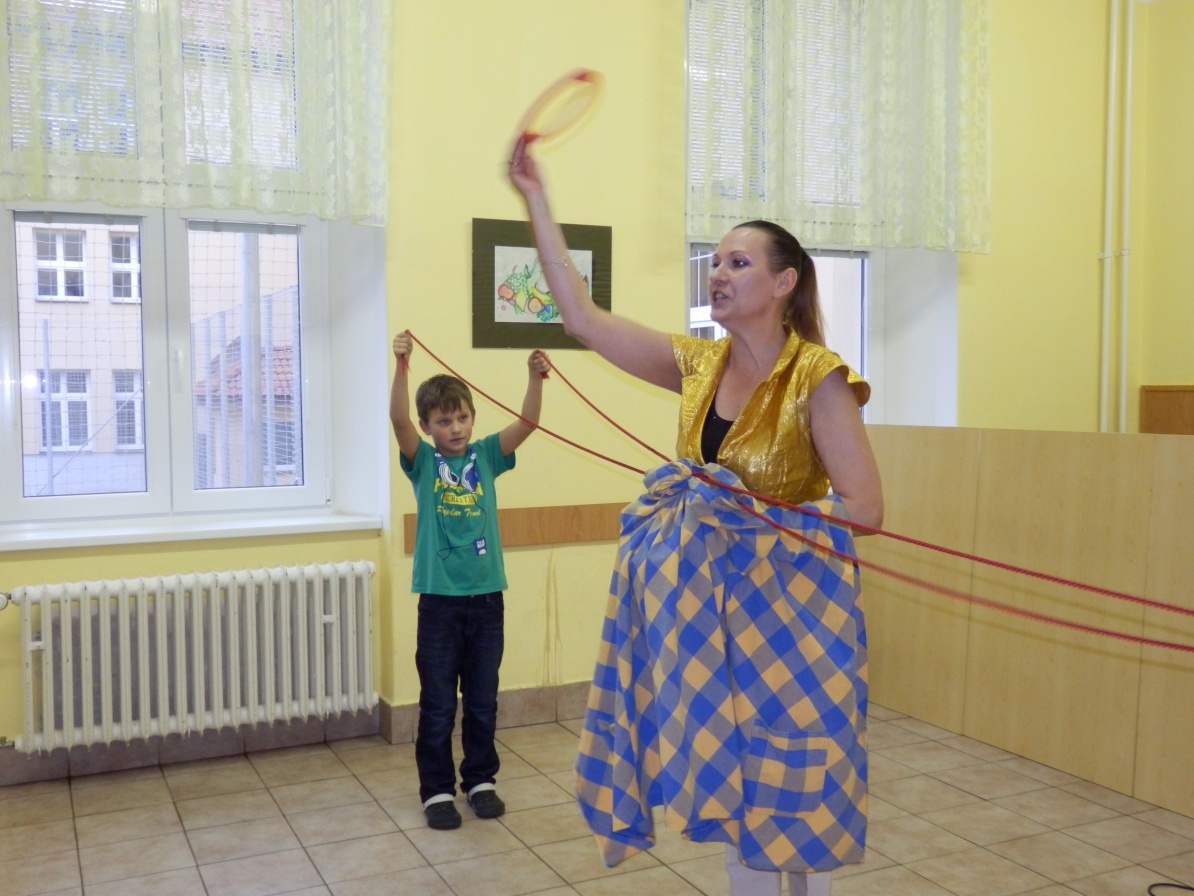 